Pita Pit Order Form				Prospect: 454-7482Contact: SarahPrice 5$ EachSauces:               Cheese:      Pita Choice:Light Mayo         Feta            ChickenTzatziki                Cheddar    Souvlaki                            Mustard              Swiss         TurkeyHoney Mustard                    Ham                                         Light Ranch                           HummusBBQ                                        GardenTHURSDAY, OCT 4TH WEEK 1 Pita Choice: _____________               Cheese: _____________               Sauce: ______________Lettuce  CucumberGreen PepperTomatoesMushroomsPineappleTHURSDAY, OCT 18TH WEEK 3 Pita Choice: _____________               Cheese: _____________               Sauce: ______________Lettuce  CucumberGreen PepperTomatoesMushroomsPineappleTotal $ Included ___________DUE DATE:  MONDAY, OCTOBER 1ST LATE ORDERS CANNOT BE ACCEPTED.Please write Pita Choice, Cheese Choice and Sauce Choice in space provided for each week. Please cross out any unwanted toppings for each week. If topping is not crossed out, it will be added to the pita. CHEQUES PAYABLE TO PITA PIT.  EXACT CHANGE ONLY.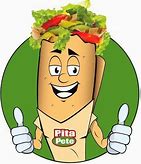 THURSDAY, OCT 11TH WEEK 2 Pita Choice: _____________               Cheese: _____________               Sauce: ______________Lettuce  CucumberGreen PepperTomatoesMushroomsPineappleTHURSDAY, OCT 25TH WEEK 4 Pita Choice: _____________               Cheese: _____________               Sauce: ______________Lettuce  CucumberGreen PepperTomatoesMushroomsPineappleCHEQUES PAYABLE TO PITA PIT or EXACT CASH ONLY 